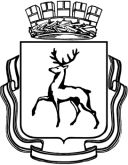 Департамент образования Администрация города Нижнего Новгорода муниципальное  бюджетное дошкольное образовательное учреждение «Детский сад  № 119» 603137 город Нижний Новгород, улица Маршала Жукова, д.23Телефон, факс: 466-50-40  e-mail: mdou_119@mail.ru ИНН 5261028440    КПП 526101001 Веб-квест как современная форма работы с родителями на примере темы «Путешествие в страну профессий детского сада».Разработала педагог-психолог Клименко Александра Викторовна.город Нижний Новгород2020 годВведениеК сожалению, в современном обществе профессии работников детского сада не пользуются авторитетом, не вызывают уважения у большинства взрослых людей. Такая позиция может сложиться и у подрастающего поколения. У детей дошкольного возраста недостаточно конкретных знаний о труде сотрудников детского сада, нет четких представлений о разнообразии трудовой деятельности взрослых, не полностью сформированы знания о конкретных действиях некоторых профессий.На первый взгляд, кажется, что социальный мир ребенка-дошкольника невелик. Это его семья, взрослые и сверстники, которых он встречает в детском саду. Поэтому уже в дошкольном возрасте у детей необходимо сформировать представление о профессиях детского сада. Дошкольное учреждение представляет собой своего рода социальный мир в миниатюре, здесь представлены такие виды деятельности человека, как образование, культура, общественное питание, медицина.В детском саду дети проводят много времени, поэтому важно, чтобы они знали о своём «втором доме» как можно больше полезного и интересного. Каждый день ребят встречают взрослые, которые стараются, чтобы дошкольникам в детском саду было уютно и весело, поэтому необходимо, чтобы дети знали, кто их ждёт в детском саду и как эти люди готовятся к их приходу, чем занимаются.В связи с тем, что дошкольники с ОВЗ владеют информационными технологиями не в полном объеме, я решила создать веб-квест, в котором будут принимать участие не только дети, но и родители из родительского комитета. Цель веб-квеста:Расширять представления детей подготовительной группы о профессиях сотрудников детского сада.Задачи веб-квеста:Образовательные: Формировать представления детей о профессиях сотрудников детского сада. Формировать представления об основных функциях, которые выполняют работники учреждения.  Расширять кругозор и обогащать словарный запас детей.  Совершенствовать качество работы детского сада при взаимодействии с родителями.Развивающие:  Продолжать развивать познавательный интерес к труду сотрудников детского сада.  Развивать творческие способности детей в процессе совместной деятельности.Воспитательные:  Воспитывать у детей и родителей любовь и уважение к сотрудникам детского сада, показать ценность их труда для общества. Воспитывать нравственные чувства.Задания по группам**.Приглашаются 3 родителей из родительского комитета. Дети делятся на 3 группы. 1 группа – «Кадровики»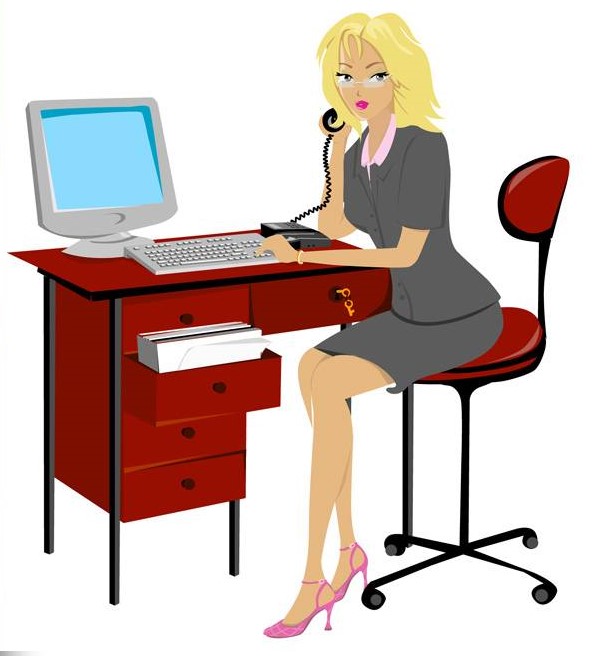 В процессе веб-квеста дети со взрослым должны выполнить:Ответить на вопрос: какие виды профессий есть в детском саду? Сделать ряд фотографий сотрудников детского сада и оформить их в виде фотоколлажа (для его создания используйте следующие сайты: http://www.fotokomok.ru/kollazh-onlajn/, https://www.fotor.com/ru/collage ).2 группа – «Медики»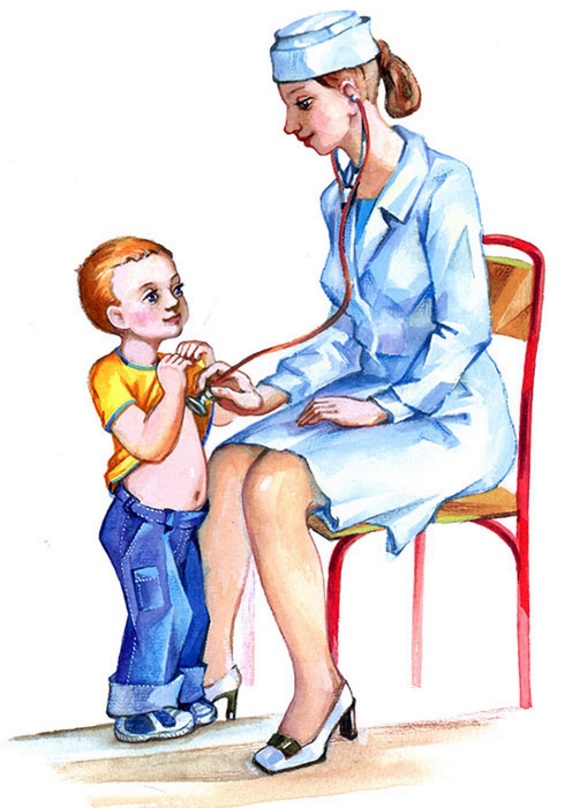 Детям и взрослому дается задание – посетить кабинет медицинского работника в детском саду. В ходе беседы выполнить задания:Выяснить, что входит в список обязанностей медсестры и врача?Составить список ситуаций, при которых необходимо обратиться к медсестре детского сада.Используя Интернет-источники, дополнить свой список (ресурсы:  https://www.kakprosto.ru/kak-849982-roditelyam-na-zametku-obyazannosti-medsestry-v-detskom-sadu, http://ohrana-tryda.com/node/681, https://www.liveinternet.ru/users/5802393/post364443052) Нарисовать рисунок «Значимость профессии медсестры и врача детского сада».3 группа – «Туристы»Отправьтесь в путешествие по детскому саду. Не забудьте взять фотоаппарат для того, чтобы сделать снимки. Сфотографируйте рабочие места сотрудников так, чтобы они отображали обязанности и выполняемую ими работу. Помогите сотрудникам (младшему воспитателю – отнести питьевую воду по группам, прачке – отнести чистое постельное белье и полотенца, дворнику – подмести на детских площадках). Создайте из снимков видеофильм «Разнообразие профессий детского сада». Разместите его на данной страничке в прикрепленных файлах (ресурсы для создания фильма: http://inetedu.ru/articles/19-services/98-slade-show-online.html).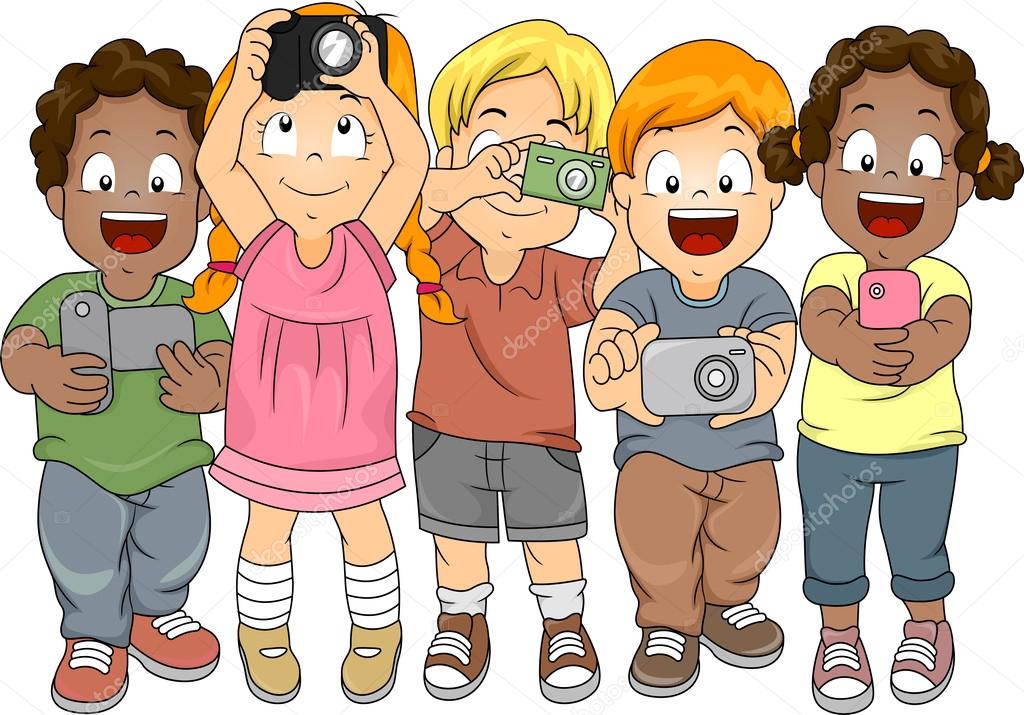 Далее каждая группа обобщает и систематизирует собранную информацию и оформляет ее. На этом этапе основную роль играют родители.Затем в каждой группе выбирается 2-3 ребенка, которые защищают проект группы. На вопросы психолога и других детей отвечают все участники веб-квеста.Методы взаимооценки и самооценивания, роль родителей.В работе с детьми дошкольного возраста используются следующие символы: звездочка – отлично, солнышко – очень хорошо, квадратик – хорошо. С помощью данных символов ребята оценивают друг друга и говорят, что им понравилось, что запомнилось, что больше всего заинтересовало при выполнении тех или иных заданий.Роль родителей велика: во-первых, они активно участвуют в самом веб-квесте, во-вторых, помогают организовать выполнение задания, оформляют результаты деятельности. *Изображения, использованные в данной работе, взяты с Интернет-ресурсов.**Задания выполняются при соблюдении мер безопасности (масочно-перчаточный режим).Спасибо за внимание!Контакты:Электронная почта: kotenochek.r52@mail.ruМобильный телефон: 8-904-398-398-5.